Приложение № 2 к Открытому запросу предложений на оказание клининговых услугКиностудия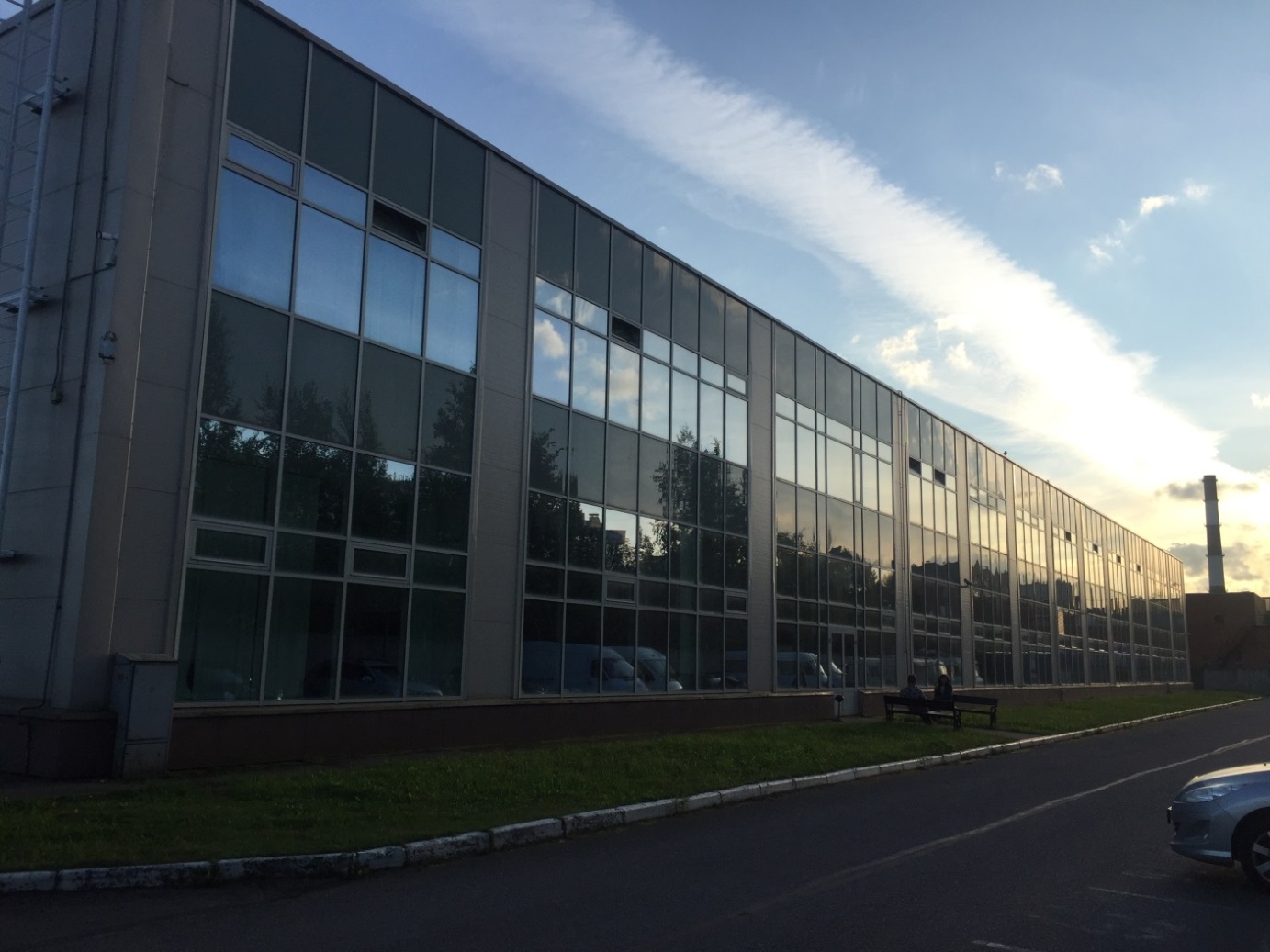 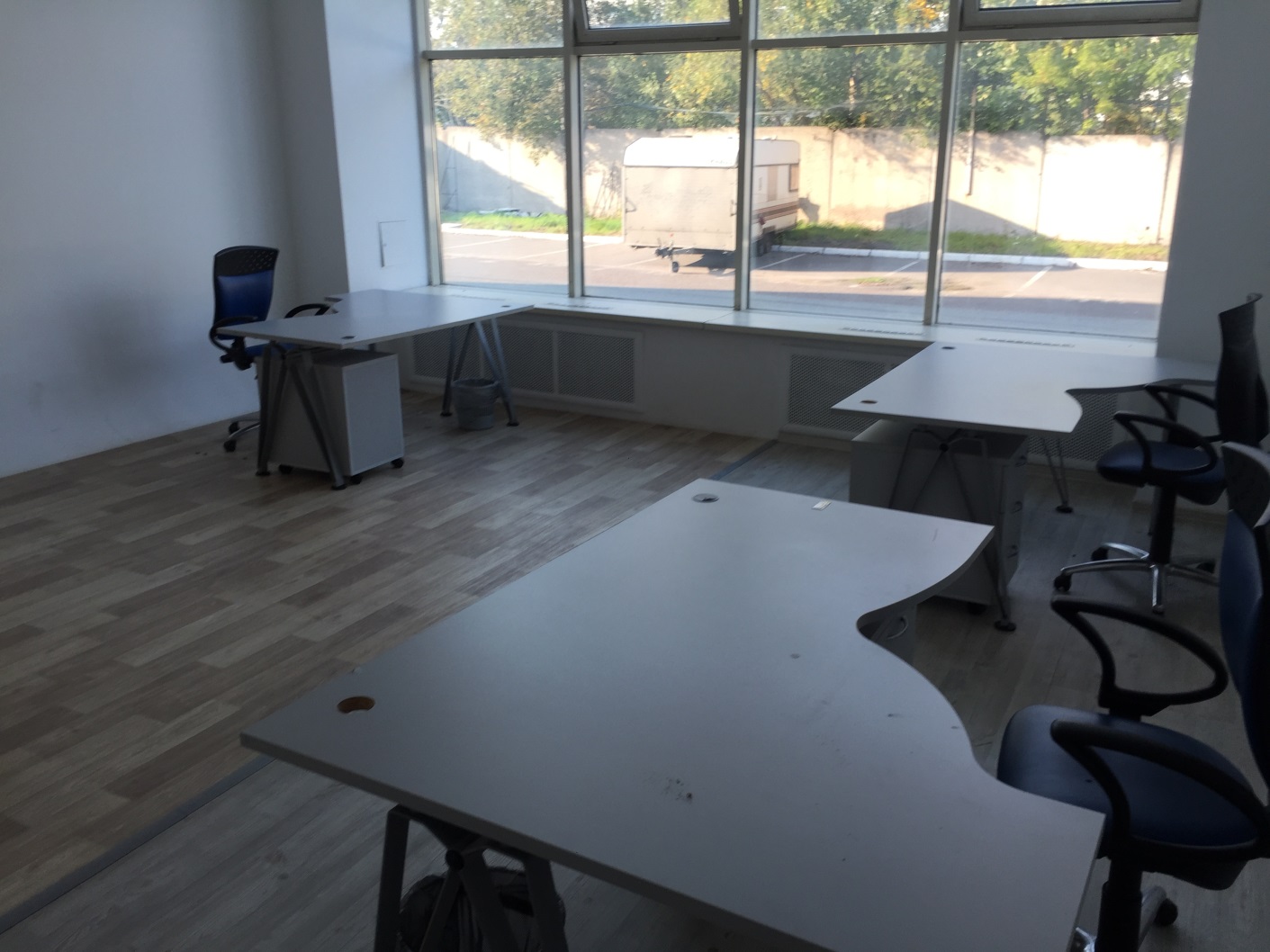 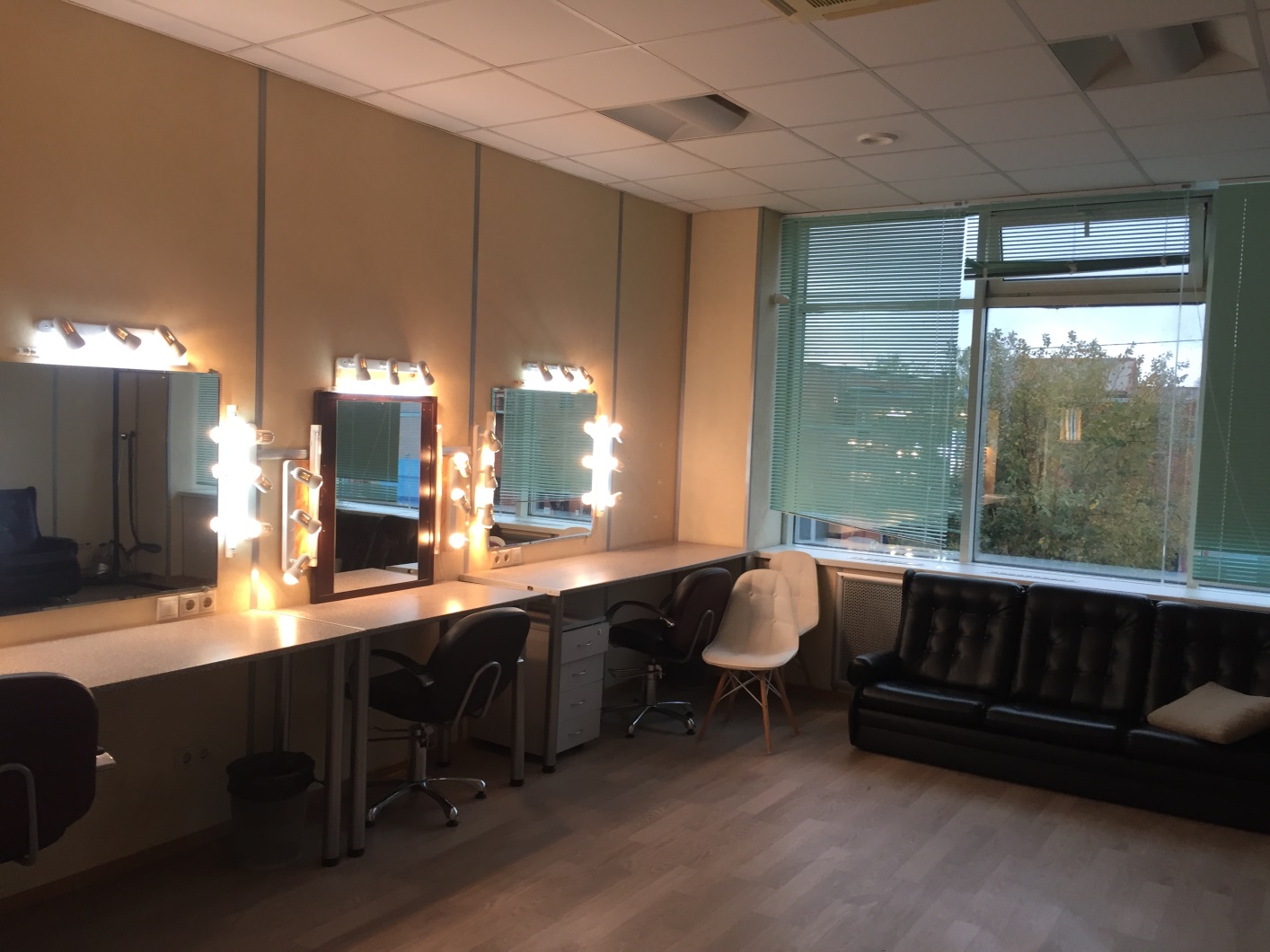 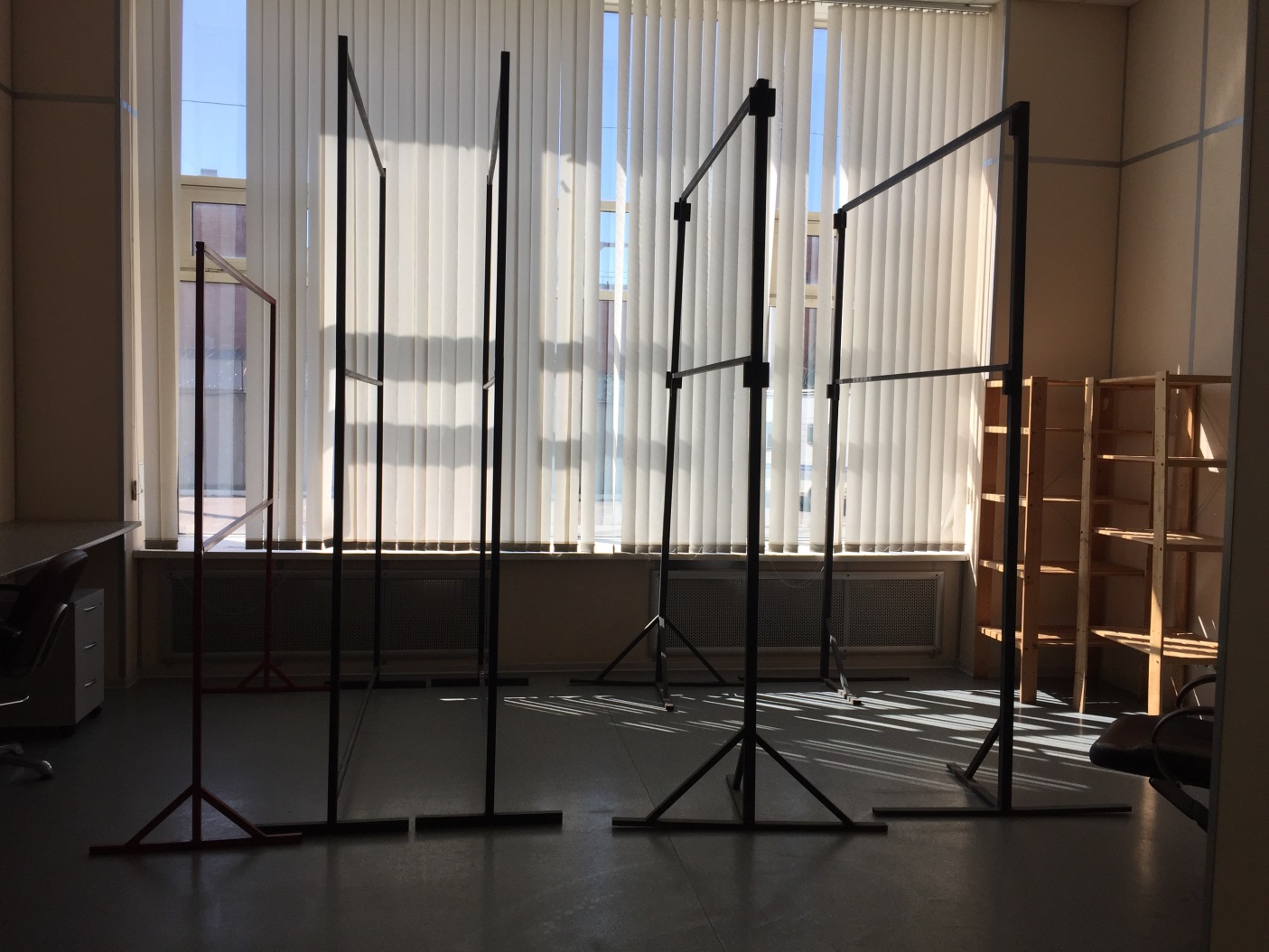 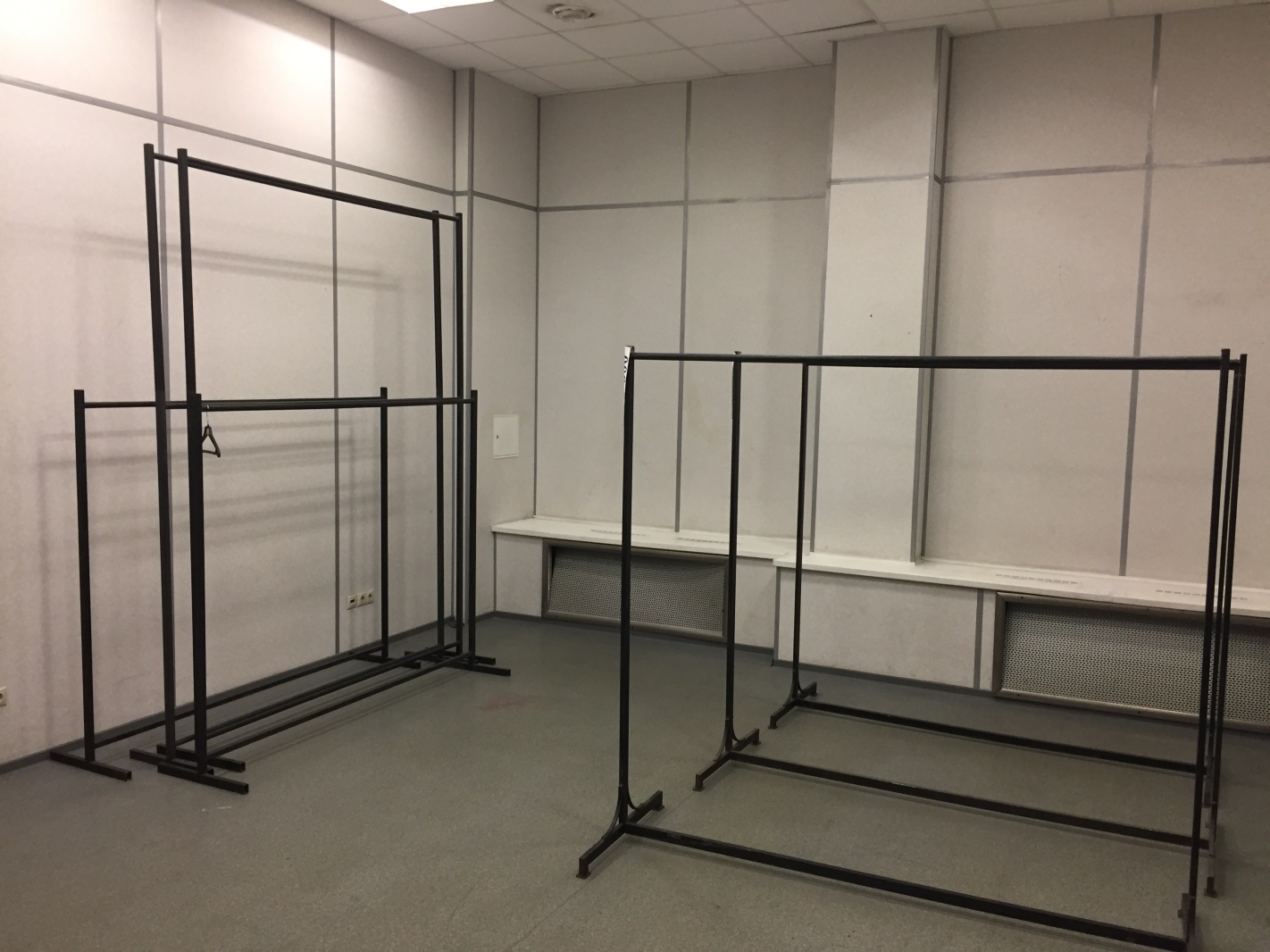 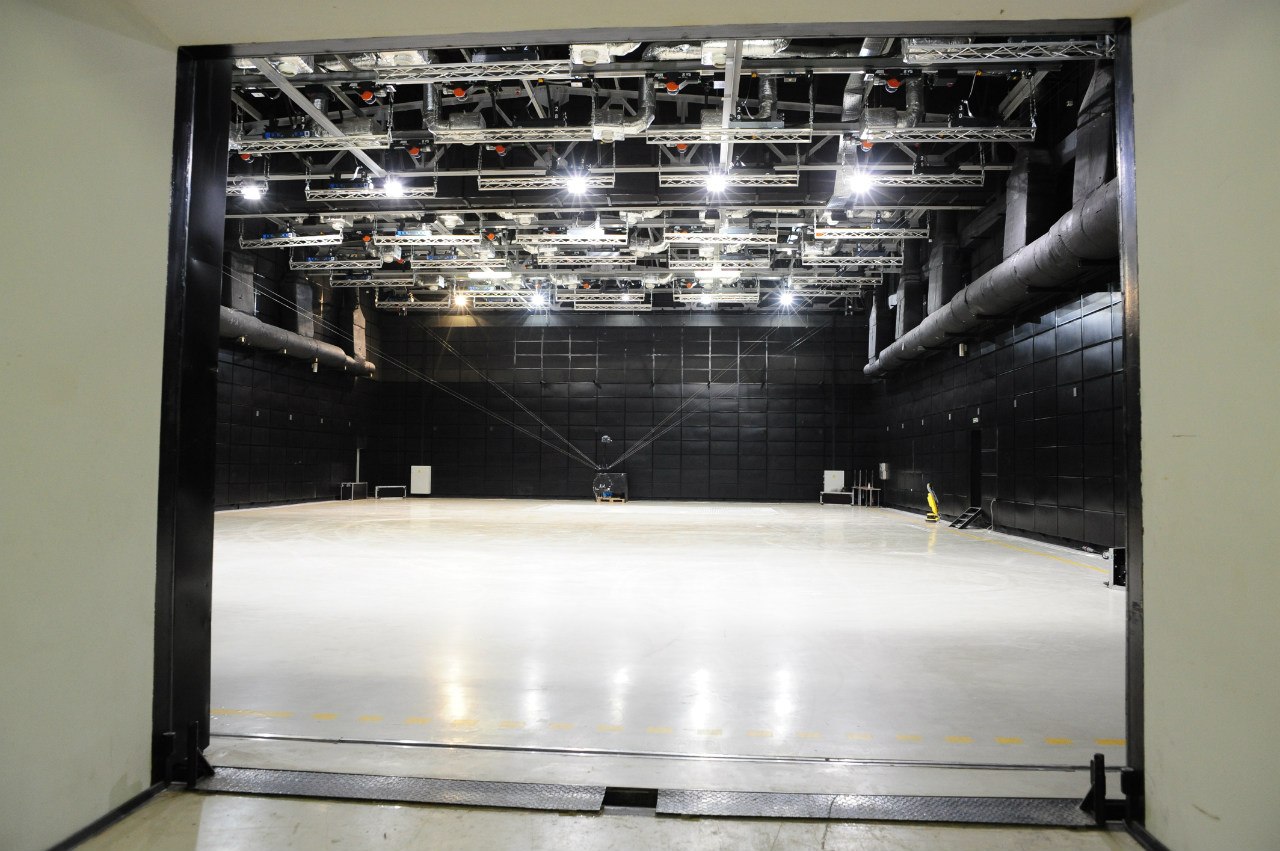 